CERTIFICAT PENTRU AUTORIZAREA PRODUSULUI BIOCIDNr. RO/2018/0192/MRA/UK-2015-0881-001In conformitate cu prevederilor REGULAMENTULUI (UE) NR. 528/2012 al Parlamentului European si al Consiliului privind punerea la dispozitție pe piață și utilizarea produselor biocideşi ale HOTĂRÂRII GUVERNULUI nr. 617/2014 privind stabilirea cadrului instituţional şi a unor măsuri pentru punerea în aplicare a Regulamentului (UE) nr. 528/2012 al Parlamentului European şi al Consiliului din 22 mai 2013 privind punerea la dispoziţie pe piaţă şi utilizarea produselor biocide, în baza documentelor depuse în dosarul tehnic, Comisia Națională pentru Produse Biocide, în şedinţa din data 12.09.2018, a decis că produsul biocid poate fi plasat pe piaţă în România, conform prevederilor legale în vigoare.I. TIPUL AUTORIZATIEIII. Data emiterii autorizatiei: 05.11.2018III. Data expirării autorizatiei: 15.02.2023IV.      V. VI.VII.VIII.IX.COMPOZITIA CALITATIVĂ SI CANTITATIVĂ Substanta activă Substanta inactivă/nonactivă – nu se specificaX. CLASIFICAREA SI ETICHETAREA PRODUSULUIProdus biocid cu substanţe active - substanţe chimiceXI. AMBALAREAXII. POSIBILE EFECTE ADVERSE DIRECTE SAU  INDIRECTEXIII. ORGANISMELE DĂUNĂTOARE VIZATEXIV. INSTRUCTIUNILE  SI DOZELE DE APLICARE:XV. INSTRUCTIUNI DE PRIM AJUTORXVI. MĂSURI PENTRU PROTECTIA MEDIULUIXVII. MASURI PENTRU PROTECTIA ANIMALELOR SI A HRANEI PENTRU ANIMALEXVIII. INSTRUCTIUNI PENTRU ELIMINAREA ÎN SIGURANTĂ pentruXIX.CONDITIILE DE DEPOZITARE: Pastrati produsul in ambalajul original, intr-un spatiu racoros, uscat bine ventilat, protejat de inghet si ferit de lumina directa a soarelui. Se depoziteaza la locuri inaccesibile pasarilor, animalelor de companie si a animalelor de ferma. Depozitarea se va face intr-un loc accesibil numai personalului autorizatDURATA DE CONSERVARE A PRODUSELOR BIOCIDE ÎN CONDITII NORMALE DE DEPOZITARE: 2 aniXX.ALTE INFORMATII : Avand in vedere efectele adverse potentiale pentru sanatatea umana, se recomanda citirea cu maxima atentie a instructiunilor de pe eticheta si respectarea lor.Capcanele trebuie de fie etichetate cu urmatoarele informatii: „a nu se muta sau deschide”, „contine un produs rodenticid”, „denumirea produsului  sau numarul  de autorizatie”, „substanta(e) activa(e)” si „ in caz de incident, sunati la un CENTRU DE INFORMARE TOXICOLOGICA”. Din cauza modului lent de actiune, rodenticidele anticoagulante isi produc efectul dupa 4-10 zile de la condumul momelii Periculos pentru animalele salbatice. Rozatoarele pot fi purtatoare de boli. Nu atingeti rozatoarele moarte cu mainile neprotejate, utilizati manusi sau instrumente (exemplu-clesti) atunci cand le indepartati. Acest produs contine un aditiv amar si un colorant.Respectarea restricțiilor pentru utilizarea produsului biocid si anume: Se va evita prin orice mijloace pătrunderea în sistemul de canalizare și în ape de suprafațăAtunci cand se plaseaza punctele de momeala in apropierea apelor de suprafata (de ex. Rauri, iazuri, canale de apa, diguri, santuri de irigatii) sau sisteme de scurgere a apei, se va evita contactul momelii cu apaEste obligatorie transmiterea de către detinătorul autorizatiei a fisei cu date de securitate către Institutul National de Sănătate Publică – Biroul RSI si Informare ToxicologicăPrezentul document poate fi însotit de anexă în cazul modificărilor administrativeAcest certificat reprezinta reinnoirea certificatului pentru autorizarea produsului biocid Nr. RO/2017/0192/MRA/UK-2015-0881-001.								PRESEDINTE,								Dr. Chim. Gabriela Cilincaautorizaţia prin recunoaşterea reciprocă succesiva eliberată în conformitate cu prevederile art. 33 din Regulamentul (UE) nr. 528/2012;Statul membru al Uniunii Europene emitent: MAREA BRITANIENr. Autorizației din statul membru emitent Nr.: UK-2015-0881-001DENUMIREA COMERCIALĂ A PRODUSULUI BIOCID:  BRODITOP PASTA NUMELE TITULARULUI AUTORIZATIEI: Zapi S.p.A Adresa: Via Terza Strada 12, Conselve (Pd), 35026, ItaliaNUMELE TITULARULUI AUTORIZATIEI recunoscută reciproc: Zapi S.p.AAdresa: Via Terza Strada 12, Conselve (Pd) 35026, ItaliaNUMELE FABRICANTULUI  PRODUSULUI BIOCID : Zapi S.p.A Adresa: Via Terza Strada 12, Conselve (Pd), ItaliaLoc de productie : Via Terza Strada 12, Conselve (Pd), ItaliaNUMELE FABRICANTULUI  SUBSTANTEI: PM Tezza S.r.l. Adresa:Via del Lavoro 326, Angiari (Vr), 37050, ItaliaLoc de productie : Via trePonti, S. maria di Zevio, 37050, ItaliaTIPUL DE PRODUS : TP 14-RodenticideCATEGORIILE DE UTILIZATORI: Utilizatori profesionistiTIPUL PREPARATULUI: Produsul constă în momeală rodenticidă sub formă de pastă (ȋn plicuri, tăvi, tub pistol aplicare) gata de utilizare pentru uz strict profesional pentru combaterea infestării cu şoarece de casă ( Mus musculus)  şi şobolan brun (Rattus norvegicus) în interiorul şi în jurul clădirilor. Substanța active este anticoagulant, toxină cu acțiune prin ingestie ce provoacă mortalitate rodentelor la 2-4 zile de la ingerare. Momeala rodenticidă se dispune în capcane adecvate protejate împotriva distrugerii şi a ingestiei accidentale de către specii nevizate.Denumirea comunăBrodifacoumDenumirea IUPAC[3-(4’-bromobiphenyl-4-yl)-1,2,3,4-tetrahydro-1-naphthyl]-4-hydroxycoumarinNumar CAS56073-10-0Numar CE259-980-5Continut de substantă activă0,005%Simboluri Pericol GHS08Fraze de pericol (H)H360D – Poate dăuna fătului.H373 – Poate provoca leziuni ale organelor în caz de expunere prelungită sau repetatăFraze de prudenta (P)P314-Consultati medicul daca nu va simtiti bine. – A nu se lasa la indemana copiilor.P202-A nu se manipula decat dupa ce au fost citite si intelese toate masurile de securitate.P280 – Purtaţi mănuşi de protecţie/îmbrăcăminte de protecţie/ echipament de protecţie a ochilor/ echipament de protecţie a feţei.P308 + P313 – ÎN CAZ DE expunere sau de posibilă expunere: consultaţi medicul.P405 – A se depozita sub cheie.P501 –Eliminati conţinutul/recipientul la un centru autorizat pentru colectarea deseurilor.Pictograma(e)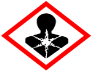 Utilizatori profesionali - sobolani/soareci de casa-in interior1.Galeata de plastic (PP) etichetata, cu/fara captuseala (PE) in interior (plicuri de hartie filtranta de 10/15g) – pentru soareci-3kg la 15 kg;2.Galeata de plastic (PP) etichetata, cu/faracaptuseala (PE) in interior (plicuri deb hartiefiltranta de 10/15g)–pentrusobolani-3kg la 15 kg;3.Cutie de carton etichetata, cu captuseala (PE) in interior (plicuri de hartie filtranta de 10/15g)–pentru soareci-3kg la 15 kg;4.Cutie de carton etichetata, cu captuseala (PE) in interior (plicuri de hartie filtranta de 10/15g)–pentru sobolani-3kg la 15 kg;5.Cutie de carton imprimata, cu punga de plastic (PE) (plicuri de hartie filtranta de 10/15 g) pentru soareci-3 la 15 kg.6.Cutie de carton imprimata, cu punga de plastic (PE) (plicuri de hartie filtranta de 10/15g) pentru sobolani-3 la 15 kg.7.Punga de plastic (PE) etichetata/imprimata (plicuri de hartie filtranta de 10/15g) pentru soareci-3 la 15 kg.8.Punga de plastic (PE) etichetata/imprimata (plicuri de hartie filtranta de 10/15g) pentru sobolani-3 la 15 kg.9.Rezervor de plastic (PP, PE, HDPE) etichetat/imprimat (plicuri de hartie filtranta de 10/15g) pentru soareci-3 la 15 kg.10.Rezervor de plastic (PP, PE, HDPE) etichetat/imprimat (plicuri de hartie filtranta de 10/15g) pentru sobolani-3 la 15kg.11.Conserva metalica nevopsita electolitic, etichetata/imprimata (plicuri de hartie filtranta de 10/15g) pentru soareci-3 la 15 kg.12.Conserva metalica nevopsita electolitic, etichetata/imprimata calupuri (plicuri de hartie filtranta de 10/15g) pentru sobolani-3 la 15kg.13. Galeata de plastic (PP) etichetata, cu punga de plastic (E) in interior, continand pana la 1kg de plicuri din hartie filtranta de 10/15g, pentru soareci 3-10kg.14.Galeata de plastic (PP) etichetata, cu punga de plastic (E) in interior, continand pana la 1kg de plicuri din hartie filtranta de 10/15g, pentru sobolani 3-10kg.15.Cutie de carton imprimata, ce contine capcane (PP) pre-dozate, etichetate, protejate impotriva deschiderii si a deteriorarii, fiecare continand pana la 50g de plicuri din hartie filtranta de 10/15g, pentru soareci-3 kg la 15 kg.16.Cutie de carton imprimata, ce contine capcane (PP) pre-dozate, etichetate, protejate impotriva deschiderii si a deteriorarii, fiecare continand pana la 100g de plicuri din hartie filtranta de 10/15g, pentru sobolani 3 kg la 15 kg.17. Cutie de carton imprimata ce contine tavi de plastic (PET) cu folie detasabila (PE) imprimata, fiecare de 50g, pentru soareci-3-15 kg.18. Cutie de carton imprimata ce contine tavi de plastic (PET) cu folie detasabila (PE) imprimata, fiecare de 100g, pentru soareci-3-15 kg.19. Cutie de carton imprimata ce contine capcane (PP) pre-dozate, etichetate, protejate impotriva deschiderii si a deteriorarii, fiecare avand o tava de plastic (PET) (50g) cu folie detasabila (PE), pentru soareci-3-15 kg.20. Cutie de carton imprimata ce contine capcane (PP) pre-dozate, etichetate, protejate impotriva deschiderii si a deteriorarii, fiecare avand o tava de plastic (PET)(100g) cu folie detasabila (PE), pentru soareci-3-15 kg.21. Tub de plastic (HDPE) etichetat/imprimat (pentru utilizare cu pistolul de aplicare) de 600g in cutie de carton etichetata sau galeata de plastic (PP) etichetata-3-15 kg.Utilizatori profesionisti - sobolani/soareci de casa-la exterior si in jurul cladirilor1.Galeata de plastic (PP) etichetata, cu/fara captuseala (PE) in interior (plicuri de hartie filtranta de 10/15g)–pentru soareci-3kg la 15 kg;2.Galeata de plastic(PP) etichetata, cu/fara captuseala (PE) in interior (plicuri de hartie filtranta de 10/15g)–pentru sobolani-3kg la 15 kg;3.Cutie de carton etichetata, cu captuseala (PE) in interior (plicuri de hartie filtranta de 10/15g)–pentru soareci-3kg la 15 kg;4.Cutie de carton etichetata, cu captuseala (PE) in interior (plicuri de hartie filtranta de 10/15g)–pentru sobolani-3kg la 15 kg;5.Cutie de carton imprimata, cu punga de plastic (PE) (plicuri de hartie filtranta de 10/15 g) pentru soareci-3 la 15 kg.6.Cutie de carton imprimata, cu punga de plastic (PE) (plicuri de hartie filtranta de 10/15g) pentru sobolani-3 la 15 kg.7.Punga de plastic (PE) etichetata/imprimata (plicuri de hartie filtranta de 10/15g) pentru soareci-3 la 15 kg.8.Punga de plastic (PE) etichetata/imprimata (plicuri de hartie filtranta de 10/15g) pentru sobolani-3 la 15 kg.9.Rezervor de plastic (PP, PE, HDPE) etichetat/imprimat (plicuri de hartie filtranta de 10/15g)pentru soareci-3 la 15 kg.10.Rezervor de plastic (PP, PE, HDPE) etichetat/imprimat (plicuri de hartie filtranta de 10/15g) pentru sobolani-3 la 15kg.11.Conserva metalica nevopsita electolitic, etichetata/imprimata (plicuri de hartie filtranta de 10/15g) pentru soareci-3 la 15 kg.12.Conserva metalica nevopsita electolitic, etichetata/imprimata calupuri (plicuri de hartie filtranta de 10/15g) pentru sobolani-3 la 15kg.13. Galeata de plastic (PP) etichetata, cu punga de plastic (E) in interior, continand pana la 1kg de plicuri din hartie filtranta de 10/15g, pentru soareci 3-10kg.14. Galeata de plastic (PP) etichetata, cu punga de plastic (E) in interior, continand pana la 1kg de plicuri din hartie filtranta de 10/15g, pentru sobolani 3-10kg.15.Cutie de carton imprimata, cecontine capcane (PP) pre-dozate, etichetate, protejate impotriva deschiderii si a deteriorarii, fiecare continand pana la 50g de plicuri din hartie filtranta de 10/15g, pentru soareci -3 kg la 15 kg.16.Cutie de carton imprimata, ce contine capcane (PP) pre-dozate, etichetate, protejate impotriva deschiderii si a deteriorarii, fiecare continand pana la 100g de plicuri din hartie filtranta de 10/15g, pentru sobolani 3 kg la 15 kg.17. Cutie de carton imprimata ce contine tavi de plastic (PET) cu folie detasabila (PE) imprimata, fiecare de 50g, pentru soareci-3-15 kg.18. Cutie de carton imprimata ce contine tavi de plastic (PET) cu folie detasabila (PE) imprimata, fiecare de 100g, pentru soareci-3-15 kg.19. Cutie de carton imprimata ce contine capcane (PP) pre-dozate, etichetate, protejate impotriva deschiderii si a deteriorarii, fiecarea vand o tava de plastic (PET) (50g) cu folie detasabila (PE), pentru soareci-3-15 kg.20. Cutie de carton imprimata ce contine capcane (PP) pre-dozate, etichetate, protejate impotriva deschiderii si a deteriorarii, fiecare avand o tava de plastic (PET) (100g) cu folie detasabila (PE), pentru soareci-3-15 kg.21. Tub de plastic (HDPE) etichetat/imprimat (pentru utilizare cu pistolul de aplicare) de 600g in cutie de carton etichetata sau galeata de plastic (PP) etichetata-3-15 kg.Asupra sănătătii umane: Produsul contine o substanta anticoagulanta. Simptomele in caz de ingestie care uneori se pot manifesta cu intarziere, pot sa includa sangerari nazale si gingivale. In cazuri severe pot sa apara echimoze la suprafata pielii si sange in excremente sau urina.Asupra sănătătii animalelor nevizate: Vertebratele care nu sunt specii țintă pot fi expuse la substanța activă, fie direct prin ingestia de momeală rodenticidă sau a resturilor de momeală (intoxicare primară), fie indirect, prin înghițirea carcaselor de rozătoare specia ţintă care conțin reziduuri ale substanței active (intoxicare secundară).  Este necesară monitorizarea activității protrombinice imediat după ingestie și în zilele următoare. În caz de activitate protrombinică redusă,  se va administra vitamina K. Contraindicaţii: nu se vor administra anticoagulante.Acest produs conține o substanță anticoagulantă. Simptomele în caz de ingestie, care uneori se pot manifesta cu întârziere, pot să includă sângerări nazale și gingivale. În cazuri severe, pot să apară Efecte adverse directe sau indirecte asupra animalelor:Cele mai întâlnite semne de otrăvire sunt hemoragiile (hemoragii la nivelul mucoaselor, organelor şi parenchimului), sânge în urină.   Asupra mediului: Sol: Mobilitate mare in sol. Trebuie evitata cat mai mult expunerea solului la produsul formulat precum si evitarea patrunderii in sol, tinand cont de proprietatile PBT si vP ale brodifacoumului. Nu este usor biodegradabil.Apa: Nu este de asteptat sa contamineze apele subterane, datorita imobilitatii in sol. Substanta activa indeplineste criteriile de PBT si  vP; este persistenta in apa, cu tendinte de bioacumulare in organisme si foarte toxica.Aer: Nu este de asteptat sa rezulte pierderi, acumulari de substanta activa in aer in timpul utilizarii.Organismele acvatice: LC50: 0,04 mg/l (96h)pesti; LC50: 0,25 mg/l(48h) Daphnia marna; EC50: 0,04 mg/l (72h) alge; Log kow= 6.12, BCF >>>500. Produsul prezinta un risc mare datorat efectului acut si cronic de categoria I (foarte toxic)Alte organisme netinta: Produsul nu prezinta risc neacceptabil pentru organismele din mediul terestru. Fara efecte semnificative asupra proceselor de respiratie/nitrificare din sol.ActivitateaMetoda de testare / Protocolul de testareSpecia/Tulpina ConcentraţiiTimpi de acţiuneRodenticidăMetoda standard pentru determinarea eficacităţii unei doze unice de rodenticid, în condiţii de laborator, Test de hrănire la alegere. (Referință: Freli V. 2007)Mus musculusBrodifacoum 0.005%Momeală  ȋmbatranită 3 luniMortalitate 100%  ȋn 3-3,8 zileRodenticidăMetoda standard pentru determinarea eficacităţii în condiţii de laborator, Test de hrănire la alegere cu momeala  ȋmbatranită 9 luni. (Freli V. 2008)Mus musculusBrodifacoum0.005%Momeală ȋmbatranită 9 luniMortalitate 100%  ȋn 3-4zileRodenticidăPrincipiile OEPP/EPPO Testare în condiţii de teren. Doza: 200g/ statie, 8 statii de intoxicare.(Referință: Rovetto I. 2015b)Mus musculusBrodifacoum 0.005%Momeală  proaspătăMortalitate 100 %  ȋn 10  zileRodenticidăMetoda standard pentru determinarea eficacităţii în condiţii de laborator. Test de hrănire la alegere cu momeala ȋmbătrânită 9 luni. (Referință: Freli V. 2007)Rattus norvegicusBrodifacoum 0.005%Momeală  ȋmbatranită 3 luniMortalitate 100%   ȋn 3,2- 3,6  zileRodenticidăMetoda standard pentru determinarea eficacităţii unei doze unice de rodenticid, în condiţii de laborator, Test de hrănire la alegere cu momeala ȋmbătrânită 9 luni (Freli V. 2008)Rattus norvegicusBrodifacoum0.005%Momeală imbătrânită 9 luniMortalitate 100%  ȋn 3-4 zilePrincipiile OEPP/EPPO Testare în condiţii de teren. Doza: 200g/ statie, 6 statii de intoxicare. (Referință: Ferrari D.2006)Rattus norvegicusBrodifacoum 0.005%Momeală imbătrânită 3 luniMortalitate 96,1%  ȋn 10 zileManipulati produsul cu manusi de protectie impotriva substantelor chimice EN 374). In timpul utilizarii produsului nu se mananca/bea si nu se fumeaza. Spalarea mainilor este obligatorie dupa manipulare, continutul/recipientul se arunca dupa utilizare in conformitate cu regulamentele nationale. Indepartati momeala ramasa sau capcanele la sfarsitul perioadei de tratament.Metodă de aplicare: Produsul constă în momeală rodenticidă sub formă de pastă (ȋn plicuri, tăvi, tub pistol aplicare)  gata de utilizare pentru uz strict professional pentru combaterea infestării cu şoarece de casă (Mus musculus)  şi şobolan brun (Rattus norvegicus) în interiorul şi în jurul clădirilor. Momeala rodenticide trebuie aşezată în capcane adecvate, protejate împotriva distrugerii şi a ingestiei accidentale de către specii nevizate.Doze recomandate: 50g /staţie de intoxicare la 2-5 m pentru şoarece de casă, 100g/staţie de intoxicare la 5-10 m pentru şobolani, ȋn funcție de gradul de infestare. Se verifică la 3-4 zile şi  se ȋnlocuieşte momeala consumată sau deteriorată. Se utilizează mănuşi de cauciuc. La sfârşitul campaniei de deratizare se verifică eliminarea completă a infestării. Dacă se intâlneşte rezistența organismelor dăunatoare vizate se utilizează alte substanțe anticoagulante.Intervalul de timp pentru primul acces al oamenilor sau animalelor în zonele în care s-a folosit produsul biocid: nu este cazul.Perioada de aerisire necesară pentru zonele tratate: nu este cazul.Observație: Utilizare stict profesională.In caz de expunere cutanata: spalati pielea cu apa, apoi cu apa si sapun.In caz de expunere oculara: clatiti ochii cu lichid de uz ocular sau cu apa si tineti pleoapele deschise timp de 10 minute.In caz de expunere orala: clatiti atent gura cu apa. Nu administrati niciodata substante pe cale orala persoanelor inconstiente. Nu provocati voma. In caz de inghitire, consultati imediat medicul si prezentati ambalajul sau eticheta produsului. Contactati un medic veterinar specializat in chirurgie daca produsul a fost ingerat de un animal de companie.Antidotul: vitamina K1, administrata numai de personal medical veterinar.Indicatii privind asistenta medicala imediata: tratamentele principale sunt terapia cu antidot si evaluarea clinica. Efectele tratamentului trebuie monitorizate prin masurarea timpului de coagulare. Nu intreprindeti tratamentul pana cand timpul de coagulare nu revine la normal si este stabil.Restricții pentru utilizarea produsului biocidSe va evita prin orice mijloace pătrunderea în sistemul de canalizare și în ape de suprafațăAtunci cand se plaseaza punctele de momeala in apropierea apelor de suprafata (de ex. Rauri, iazuri, canale de apa, diguri, santuri de irigatii) sau sisteme de scurgere a apei, se va evita contactul momelii cu apaMăsuri în caz de dispersie accidentală.Pe baza informațiilor disponibile nu este de așteptat ca produsul să inducă efecte adverse în mediu când este utilizat conform instrucțiunilor. Cu toate acestea trebuie evitată cât mai mult expunerea solului la produsul formulat precum și evitarea pătrunderii în sol.Nu este de așteptat să rezulte pierderi, acumulări de substanță activă în aer în timpul utilizării.În cazul accesului in cursurile de apa sau reteaua de canalizare, trenuie informate imediat autoritatile responsabile  Metode de decontaminareStatiile si punctele de momeala sunt controlate la un interval de 3-4 zile, iar momeala consumata este inlocuita. In timpul amplasarii momelii folositi manusi de protectie.În cazul în care rodenticidul poate ajunge pe sol trebuie să se ia măsuri imediate pentru colectarea lui și curățarea zonei. In utilizarea profesionistă, recipientele, chiar daca sunt complet goale, trebuie curătate inainte de eliminare.Studiați și evaluați în prealabil zona infestată, pentru a identifica speciile de rozătoare și locurile de activitate ale acestora și pentru a determina cauzele posibile și amploarea infestării.Îndepărtați hrana la care rozătoarele pot ajunge ușor (de exemplu, boabe de cereale vărsate sau resturi de mâncare). Pe lângă aceasta, nu curățați zona infestată imediat înainte de tratament, deoarece astfel veți deranja populația de rozătoare și veți îngreuna acceptarea momelii.Produsul trebuie să fie utilizat numai în cadrul unui sistem de combatere integrată a dăunătorilor, care include, printre altele, măsuri de asigurare a igienei și, atunci când este posibil, metode fizice de combatere.Analizați posibilitatea de a lua măsuri de combatere preventive (astupați găurile, îndepărtați cât mai mult posibil eventualele surse de hrană și băutură) pentru a crește șansa de consum al produsului și pentru a reduce riscul de reinvadare.Capcanele trebuie să fie amplasate în imediata apropiere a locurilor în care s-a observat prezența rozătoarelor (de exemplu, căi de acces, locuri de cuibărit, jgheaburi de hrănire a animalelor, găuri, vizuini etc.).Dacă este posibil, capcanele trebuie să fie fixate pe sol sau de alte structuri. Capcanele trebuie să fie etichetate cu avertismente clare privind conținutul de rodenticide și interzicerea mutării sau a deschiderii acestora (a se vedea punctul 5.3 privind informațiile care se înscriu pe etichetă).Atunci când produsul este utilizat în zone publice, zonele tratate trebuie să fie marcate pe toată durata tratamentului, iar în apropierea momelii trebuie să se amplaseze avertismente privind riscul de intoxicare primară sau secundară cu anticoagulant, precum și măsurile de prim-ajutor care se iau în caz de intoxicare.Momeala trebuie să fie fixată pentru a nu putea fi îndepărtată de capcană.Amplasați produsul în locuri inaccesibile pentru copii, păsări, animale de companie, animale de fermă și alte animale nevizate. Amplasați produsul la distanță de alimente, băuturi și hrană pentru animale, precum și de ustensilele sau suprafețele aflate în contact cu acestea.Dacă momeala continuă să fie consumată după o perioadă de tratament de 35 de zile și nu se observă o diminuare a activității rozătoarelor, trebuie să se determine cauza probabilă a acestei situații. Dacă s-au exclus alte cauze, este posibil ca rozătoarele să aibă un grad înalt de rezistență, astfel încât poate fi necesară utilizarea unui rodenticid fără efect coagulant, dacă este disponibil, sau a unui rodenticid anticoagulant mai puternic. Luați în considerare și utilizarea de curse, ca măsură de combatere alternativă.Îndepărtați momeala rămasă sau capcanele la sfârșitul perioadei de tratament.Momeală ambalată în plicuri: [Pentru plicurile care nu se golesc - Nu deschideți plicul cu momeală].Protejați momeala de intemperii (de exemplu, ploaie, zăpadă etc.). Amplasați capcanele în zone fără risc de inundare.Eliminarea deseurilor de produs si a ambalajelor acestuia se face in conformitate cu prevederile Legii 211/2011 privind regimul deseurilor, de catre operatorii autorizati.Ambalaj: Se dispune de produs/recipient ca deseuri periculoase. Nu se reutilizează ambalajul și nu se eliberează în mediu produsul biocidPrezenta autorizatie este însotită de următoarele documente:-proiect de etichetă a produsului biocid-fisa cu date de securitate a produsului biocid-rezumatul caracteristicilor produsului biocid 